Group Pivot Table ItemsGroup Products | Group DatesThis example teaches you how to group pivot table items. Learn how to group products and how to group dates by quarters.Below you can find a pivot table. 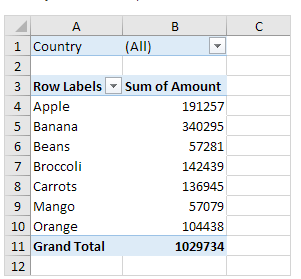 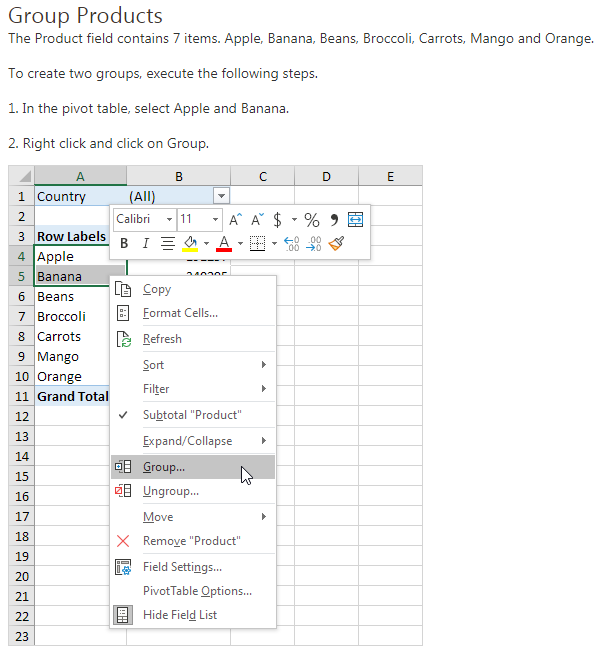 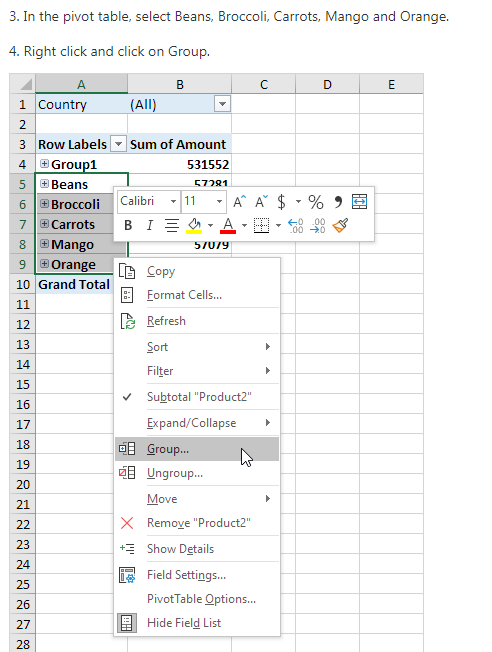 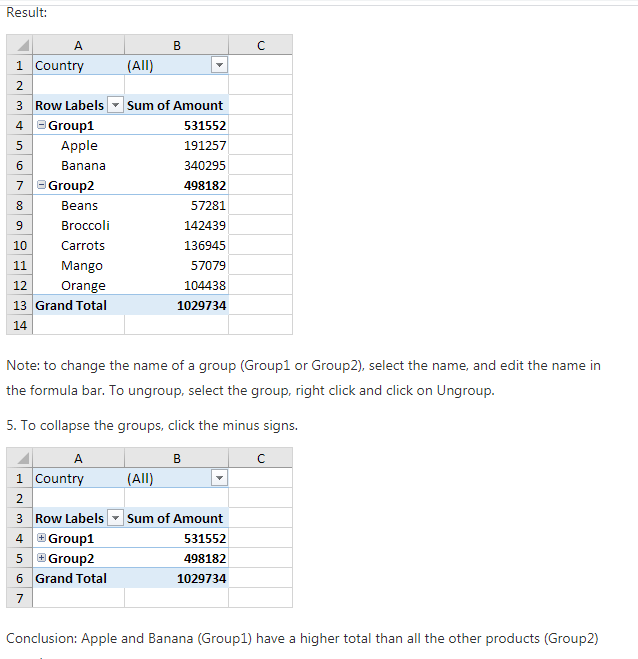 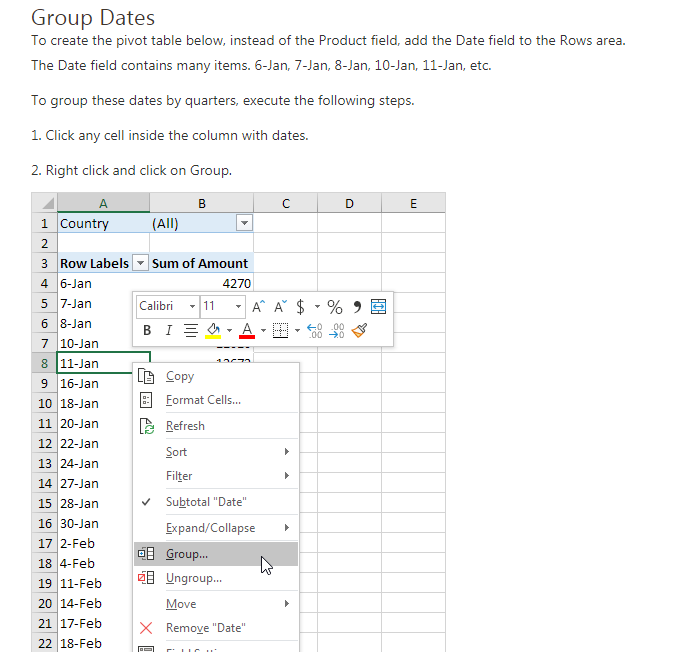 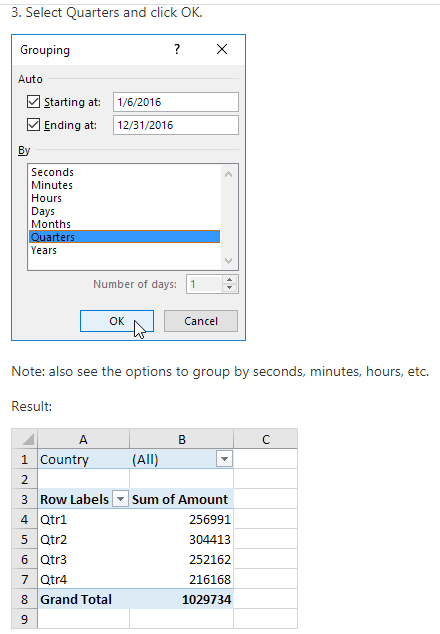 